MEDIA RELEASE 	“A Course for a Cause” Pan Pacific Hotels Group Marks World Food Day By Raising Funds for Those with Special Needs19 July 2018, Singapore – Diners who enjoy good food will be delighted to know that a portion of their bill will be donated towards a good cause as Pan Pacific Hotels Group marks World Food Day with its annual fund-raising campaign to support the needy.Aptly titled “A Course for a Cause” this year, the four hotels operated by Pan Pacific Hotels Group in Singapore have pledged part of their food and beverage revenue towards purchasing grocery vouchers for individuals with special needs from six Day Activity Centres from now until 15 August 2018. Pan Pacific Singapore, PARKROYAL on Pickering, PARKROYAL on Beach Road and PARKROYAL on Kitchener Road will donate 1 per cent of total revenue from their all-day dining restaurants during the campaign period.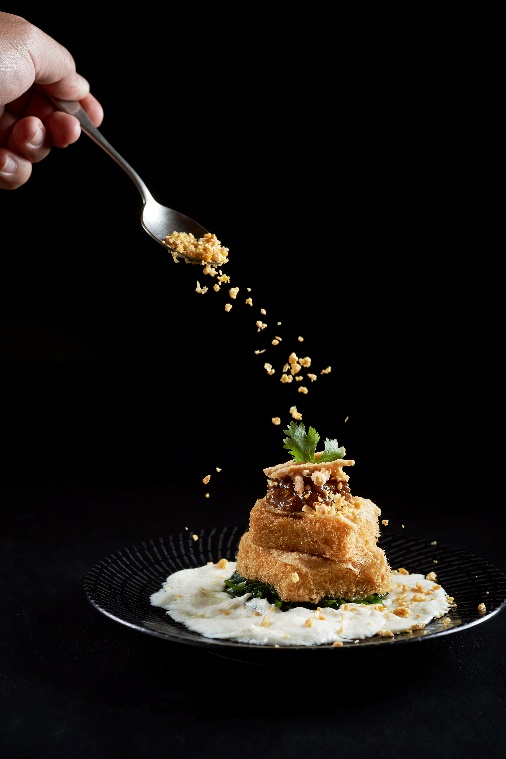 In addition, four specialty restaurants within the hotels — Keyaki Japanese Restaurant and Hai Tien Lo Chinese Restaurant at Pan Pacific Singapore, as well as Si Chuan Dou Hua Restaurants at PARKROYAL on Beach Road and PARKROYAL on Kitchener Road— will donate 20 per cent of sale proceeds from their mouth-watering signature dishes: Wok-fried Diced Beef Tenderloin with Mushrooms in Black Pepper Sauce by Hai Tien Lo Chinese Restaurant and Five Varieties of Seasonal Sashimi from Keyaki Japanese Restaurant, both at Pan Pacific Singapore, Beancurd Medley dish PARKROYAL on Kitchener Road, and Chong Qing Diced Chicken with Dried Chilli dish from PARKROYAL on Beach Road (dish descriptions in Annex A).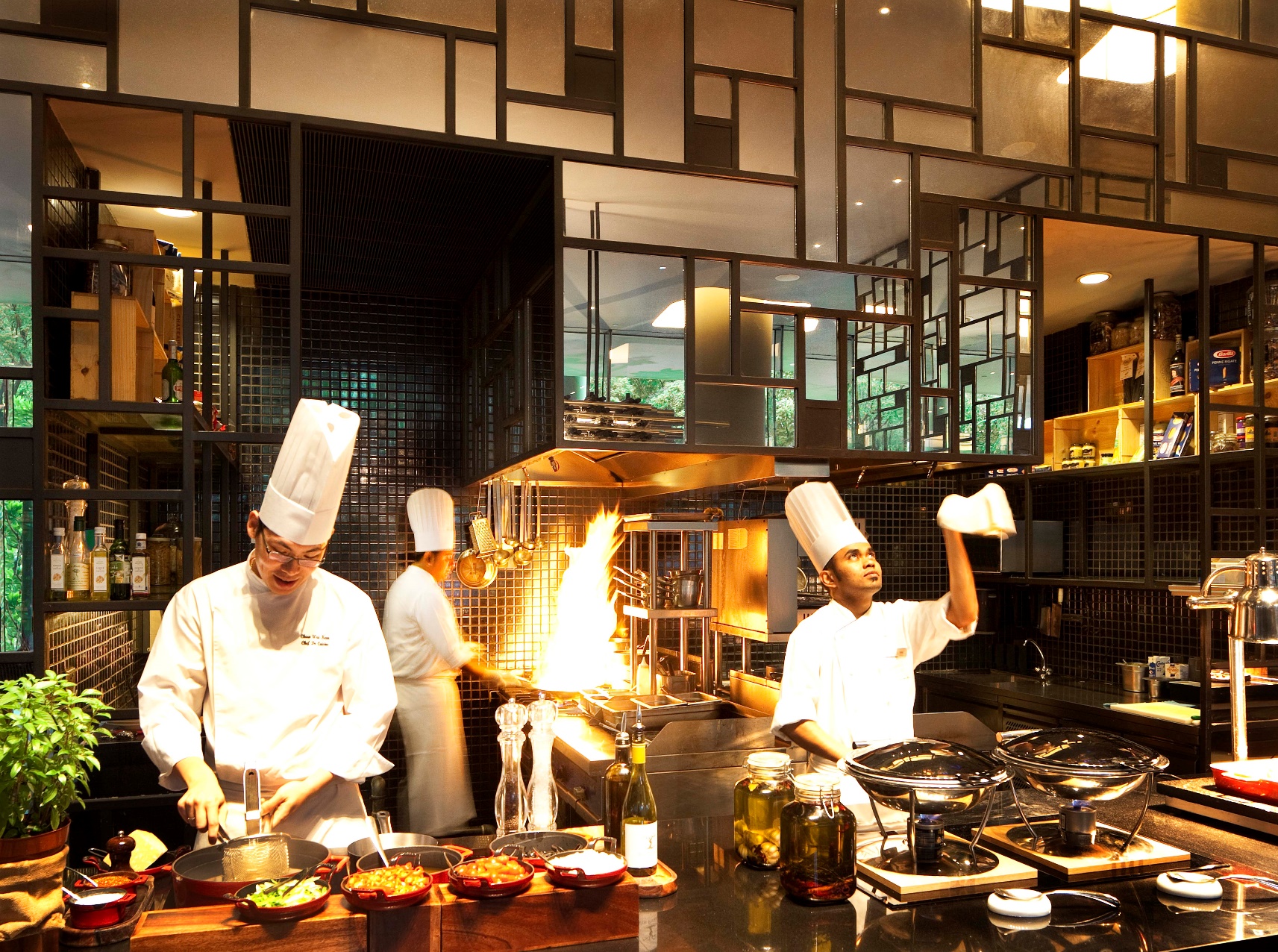 Pan Pacific Hotels Group is also proud to announce a new partnership with Mastercard® this year. In a strong bid of support for “A Course for a Cause”, Mastercard® has pledged a $10 grocery voucher for every transaction charged to a Mastercard® at the eight participating restaurants (Annex B). With all vouchers going to the beneficiaries, diners can be assured that they are tucking in for a good cause, whether they opt to dine in at the all-day dining restaurants— Edge at Pan Pacific Singapore, Lime at PARKROYAL on Pickering, Ginger at PARKROYAL on Beach Road, and Spice Brasserie at PARKROYAL on Kitchener Road— or to tuck into the signature dishes at the speciality restaurants. Says Ms Wee Wei Ling, Executive Director, Lifestyle & Asset Management, who is also Pan Pacific Hotels Group’s Head of CSR, “Pan Pacific Hotels Group is committed to building a more inclusive society. We actively champion disability inclusion and through our annual fundraising campaign this year, we hope to once again bring awareness to the cause and help alleviate the daily stresses of individuals with special needs who need more support in their lives. We’re very encouraged by the response from our diners and partners such as Mastercard®, whose support will double the impact of our efforts.”Named Asia’s “Best Regional Hotel Chain”, Pan Pacific Hotels Group is passionate about being a socially responsible corporate citizen and has in place several initiatives which give back to the community. In Singapore, the Group has also partnered seven charity homes for the elderly, women, and those with mental disabilities to promote eating well by cooking meals for the residents and imparting healthy and tasty recipes to their resident cooks throughout the year.ENDVisit panpacific.com for more information about us.For media queries, please contact:Cuili Ng
Brand & Corporate Communications ManagerPan Pacific Hotels Group
DID: +65 6808 1269
M: +65 9634 4425
E: ng.cuili@pphg.comPan Pacific Hotels GroupPan Pacific Hotels Group is a wholly-owned hotel subsidiary of Singapore-listed UOL Group Limited, one of Asia’s most established hotel and property companies with an outstanding portfolio of investment and development properties.Based in Singapore, Pan Pacific Hotels Group owns and/or manages 40 hotels, resorts and serviced suites with more than 12,000 rooms including those under development in Asia, Oceania, North America and Europe.Voted “Best Regional Hotel Chain” by readers in Asia in 2017, Pan Pacific Hotels Group comprises two acclaimed brands: its signature brand, Pan Pacific and its deluxe brand, PARKROYAL. Sincerity is the hallmark of Pan Pacific Hotels Group. The Group is known to its guests, partners, associates and owners for its sincerity in people and the sense of confidence which alleviates the stresses of today’s complex world.Pan Pacific Hotels and ResortsWith hotels, resorts and serviced suites across Asia, Oceania and North America, Pan Pacific Hotels and Resorts is your safe harbour in an ever-changing world. Places with less to worry about because, when you stay with us, rest assured that all will be taken care of. For this is where you will find your balance.PARKROYAL Hotels & ResortsA big city or cosy enclave – where there is a PARKROYAL hotel, resort or serviced suite, there is a celebration of people. Our passion for creating real connections and joyous moments can be felt when you enter any of our properties across Asia and Australia. After all, this is the place to bring out the best of you, by us.Annex A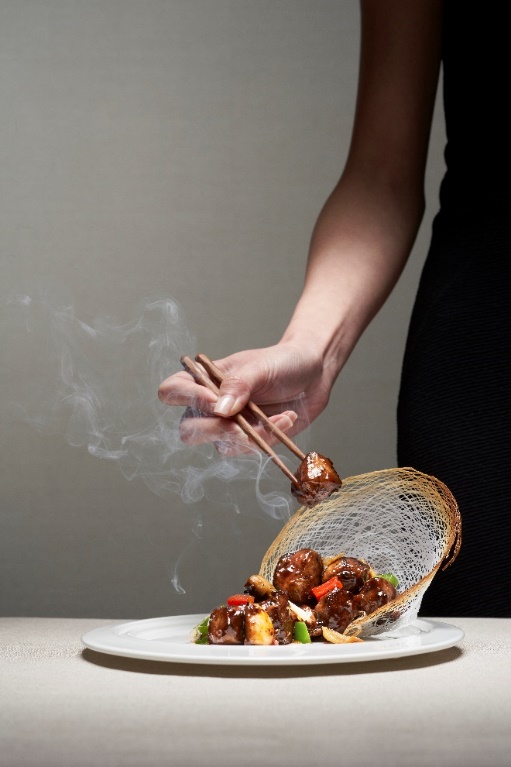 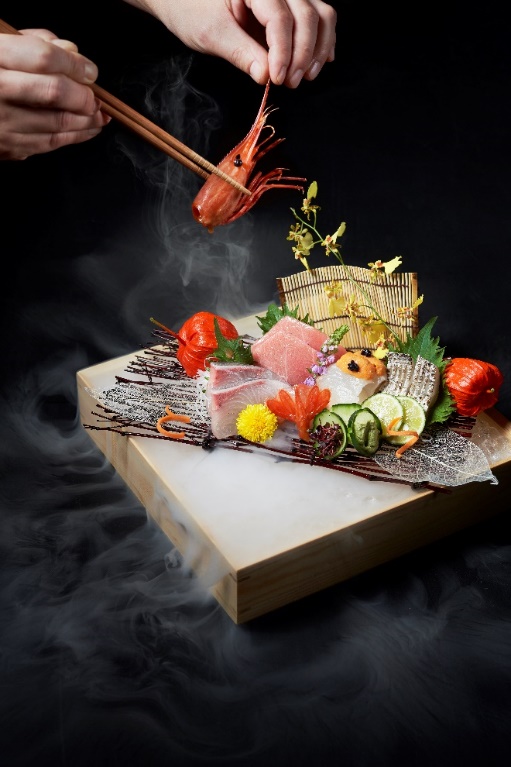 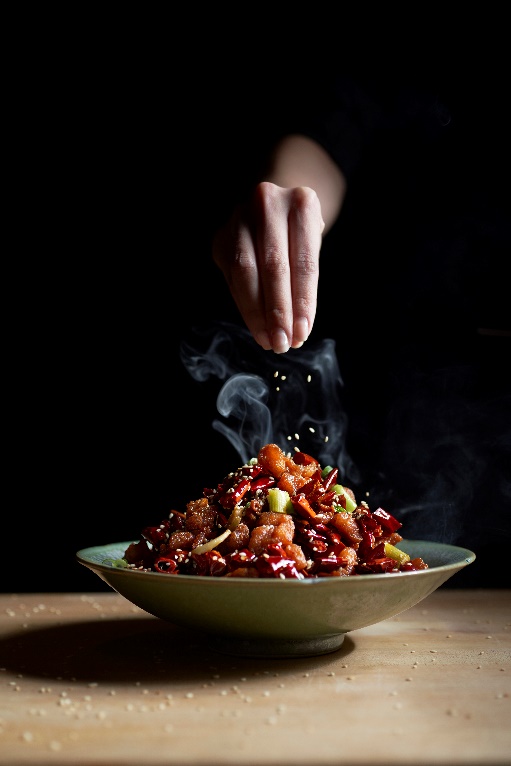 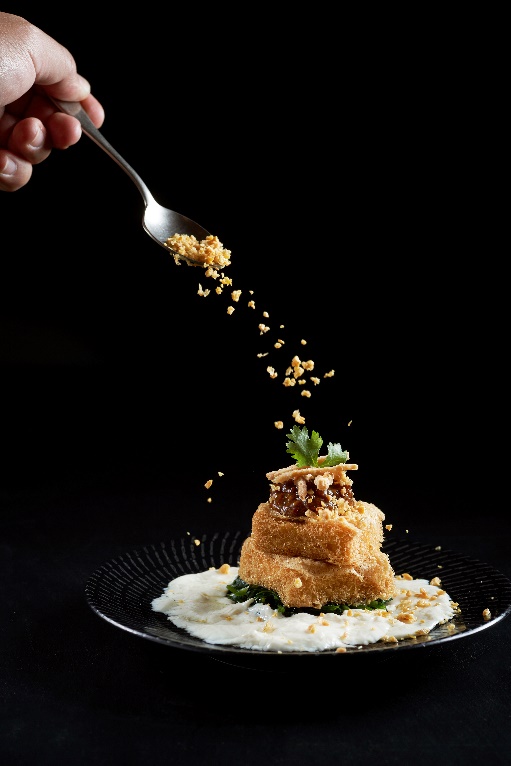 Annex BName of restaurant/hotelSignature dishContribution amount (15 Jul – 15 Aug 2018)1Edge, Pan Pacific Singapore1% of revenue from restaurant including buffets and ala carte dishes 2Lime, PARKROYAL on Pickering1% of revenue from restaurant including buffets and ala carte dishes 3Ginger, PARKROYAL on Beach Road1% of revenue from restaurant including buffets and ala carte dishes 4Spice Brasserie, PARKROYAL on Kitchener Road1% of revenue from restaurant including buffets and ala carte dishes 5Hai Tien Lo Chinese Restaurant, Pan Pacific SingaporeWok-fried Diced Beef Tenderloin with Mushrooms in Black Pepper Sauce20% of revenue from signature dish6Keyaki Japanese Restaurant, Pan Pacific SingaporeFive Varieties of Seasonal Sashimi 20% of revenue from signature dish7Si Chuan Dou Hua Restaurant, PARKROYAL on Beach RoadChong Qing Diced Chicken with Dried Chilli20% of revenue from signature dish8Si Chuan Dou Hua Restaurant, PARKROYAL on Kitchener RoadBean Curd Medley20% of revenue from signature dish